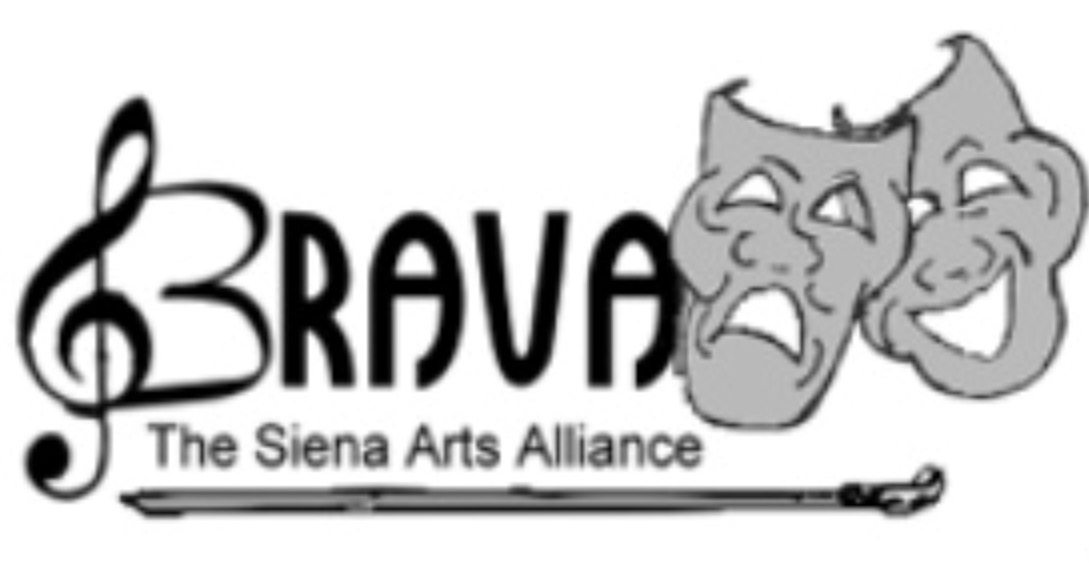 2020-2021 MEMBERSHIP FORM(Please print clearly)NAME  (as seen printed in the programs, etc.)ADDRESSCITY							STATE			ZIPEMAILSTUDENT’S NAME							GRADEMEMBERSHIP LEVELS_______ $200.00 Grand Tier Member:  includes 4 tickets to any SAA theatre production and program recognition_______ $100.00 Mezzanine Member:  includes 2 tickets to any SAA theatre production and program recognition_______ $50.00 Orchestra Member:  includes 1 ticket to any SAA theatre production and program recognition_______ $25.00 Patron: includes program recognition_______ SAA Teacher/Staff Fine Arts Supporter: includes program recognition_______ Volunteer *make checks payable to SAA with BRAVA in the note and bring to registration/FSO or drop off to the front desk, to Mrs Neal, or bring to the BRAVA social